В день двадцать третье февраля
Горда Российская земля,
Детьми достойными как ты
Отважный, сильный, справедливый!
Пусть сбудутся твои мечты!
Пусть будет жизнь твоя счастливой!Пусть служба и работа не всегда проста,
Мы вам желаем жить, любить, трудиться,
А если улыбнется Вам счастливая звезда,
То и до генерала дослужиться.
Поздравляем Вас с праздником —
Днем защитника Отечества!Мы поздравляем Вас тепло,
С Днем армии и флота,
Пусть будет радость от того,
Что чтит и любит кто-то.
И пусть улыбка промелькнет,
И пусть разгладятся морщины,
И пусть весна в душе поет,
Сегодня праздник Ваш, мужчины!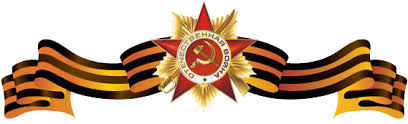 Наш адрес:ул,  Энгельса, д. 21п. Красногвардейскоетелефон: 2 -48 – 34Составил  библиограф: Кубаткина, Е.МБУК «ЦБС»Красногвардейский район РКВЕЛИКАЯ ЧЕСТЬ -РОДИНЕ СЛУЖИТЬДень Защитника Отечества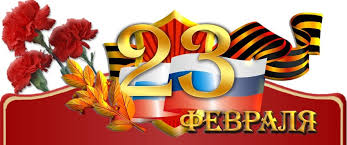 Памятка23 февраля — День защитника Отечества — праздник всех мужчин, которые являются защитниками единой Родины. Это лучший повод для того, чтобы поздравить своих отцов, братьев, сыновей, друзей, коллег, мужей и начальников. Кто сказал, что настоящие мужчины уже в прошлом? Разве героические поступки кто-то отменил? Вовсе нет, мужчины всегда рядом и в трудную минуту они готовы защитить всех, кто в этом нуждается. Несмотря на сегодняшнее мирное2020 год время, поздравлять своих мужчин с 23 февраля не только можно, но и нужно. Ведь самое главное, чтобы они не забывали о своей необходимости и помнили, что в них нуждаются их любимые и любящие женщины. ***Есть день прекрасный в феврале, Когда мужчин мы поздравляем. Нет «Дня мужчины» на земле, Но мы ошибку исправляем. В прекрасном имени Мужчина Сложились мужество и стать, Уменье думать и мечтать Быть вдохновенным без причин. Уметь любить, уметь дарить, То уходить, то возвращаться, Таким непостоянным быть, Такой опорою казаться. Оберегай его ,судьба, От лжи, предательства, обмана И благосклонной будь всегда, Дай жизни полной, без изъяна Литература:1.  Душа воздушно – десантных войск: воспитывать патриотов //Честь Отечества. – 2008. - №11 -12. – С.30 -33.2.Богомолов, О. Кадетское движение нужно развивать /О. Богомолов //Честь Отечества. – 2008. - №3 -4. – С. 34-37. 3. Ипатов, П. Связь поколений: шаг на встречу /П. Ипатов // Честь Отечества. – 2011. - № 7 - 8. – С. 16-19. 4. О Псковской дивизии: На службе Отечеству // Честь Отечества. – 2008. - № 13. – С. 29-30. 5. Валидова, Л. Россия, помни подвиг сыновей! /Л. Валидова// Честь Отечества. – 2015. - № 7-8. – С. 32. 6. Шаманов, В. Крылатая мотопехота: На службе Отечеству/В. Шаманов // Честь Отечества. – 2015. - № 7-8. – С. 24-35. 7. Моисеев, М. Страж южных границ России /М.Моисеев // Честь Отечества. – 2015. - № 7-8. – С. 26-27.8. Моисеев, М. Символ мужества, знаний, умений… /М. Моисеев // Честь Отечества. – 2015. - № 5-6. – С. 33-35. 9. Ларина, Е. Наследник отечества славы /Е. Ларина // Честь Отечества. – 2015. - № 5-6. – С. 24-27.10.  Артамонов, А. время разное, ценности общие: На службе Отечеству /А. Артамонов // Честь Отечества. – 2009. - № 9-10. – С. 18-21. 11. Я служу России: воспитывать патриотов// Честь Отечества. – 2009. - № 1-2. – С. 76-79. 12. Максюта, Н. фундамент наших побед /Н.максюта// Честь Отечества. – 2009. - № 7-8. – С. 16-19. 13. Семехина, А. Урал – опорный край державы : воспитывать патриотов /А. Семехина // Честь Отечества. – 2008. - № 7-8. – С. 54-57.14. Моисеев, М. Уроки Афганистана/М. Моисеев // Честь Отечества. – 2014. - № 5-6. – С. 32-35. СтихиДорогие мужчины!
При погонах и без.
В феврале есть причина,
Вас поздравить, стране.И от армии женщин,
Поздравок наш примите,
В этот праздничный вечер,
Вы, как солнце в зените!Вы смелы и отважны,
Умны и красивы!
Но, мы скажем о важном:
Вы — защита России!И пусть мирное небо,
Голубеет над вами.
Кто из вас, где бы ни был,
Мы всегда рядом с вами!***В день защитника Отечества
Разрешите пожелать
Всем мужчинам человечества
Жить, творить, любить, мечтать.Силы духа вам желаем,
Пока вертится Земля.
Вас, мужчины, поздравляем
С 23 февраля!